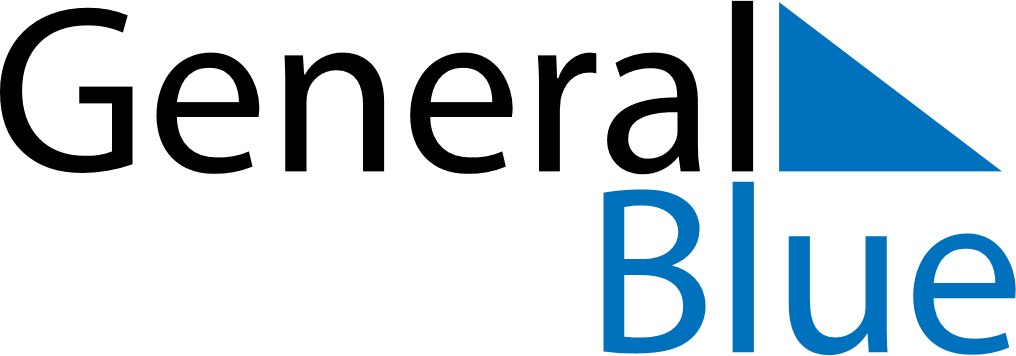 June 2024June 2024June 2024June 2024June 2024June 2024June 2024Mae Lao, Chiang Rai, ThailandMae Lao, Chiang Rai, ThailandMae Lao, Chiang Rai, ThailandMae Lao, Chiang Rai, ThailandMae Lao, Chiang Rai, ThailandMae Lao, Chiang Rai, ThailandMae Lao, Chiang Rai, ThailandSundayMondayMondayTuesdayWednesdayThursdayFridaySaturday1Sunrise: 5:41 AMSunset: 6:56 PMDaylight: 13 hours and 14 minutes.23345678Sunrise: 5:41 AMSunset: 6:56 PMDaylight: 13 hours and 15 minutes.Sunrise: 5:41 AMSunset: 6:57 PMDaylight: 13 hours and 15 minutes.Sunrise: 5:41 AMSunset: 6:57 PMDaylight: 13 hours and 15 minutes.Sunrise: 5:41 AMSunset: 6:57 PMDaylight: 13 hours and 16 minutes.Sunrise: 5:41 AMSunset: 6:58 PMDaylight: 13 hours and 16 minutes.Sunrise: 5:41 AMSunset: 6:58 PMDaylight: 13 hours and 16 minutes.Sunrise: 5:41 AMSunset: 6:58 PMDaylight: 13 hours and 17 minutes.Sunrise: 5:41 AMSunset: 6:59 PMDaylight: 13 hours and 17 minutes.910101112131415Sunrise: 5:41 AMSunset: 6:59 PMDaylight: 13 hours and 17 minutes.Sunrise: 5:41 AMSunset: 6:59 PMDaylight: 13 hours and 18 minutes.Sunrise: 5:41 AMSunset: 6:59 PMDaylight: 13 hours and 18 minutes.Sunrise: 5:41 AMSunset: 7:00 PMDaylight: 13 hours and 18 minutes.Sunrise: 5:41 AMSunset: 7:00 PMDaylight: 13 hours and 18 minutes.Sunrise: 5:41 AMSunset: 7:00 PMDaylight: 13 hours and 18 minutes.Sunrise: 5:41 AMSunset: 7:01 PMDaylight: 13 hours and 19 minutes.Sunrise: 5:42 AMSunset: 7:01 PMDaylight: 13 hours and 19 minutes.1617171819202122Sunrise: 5:42 AMSunset: 7:01 PMDaylight: 13 hours and 19 minutes.Sunrise: 5:42 AMSunset: 7:01 PMDaylight: 13 hours and 19 minutes.Sunrise: 5:42 AMSunset: 7:01 PMDaylight: 13 hours and 19 minutes.Sunrise: 5:42 AMSunset: 7:02 PMDaylight: 13 hours and 19 minutes.Sunrise: 5:42 AMSunset: 7:02 PMDaylight: 13 hours and 19 minutes.Sunrise: 5:42 AMSunset: 7:02 PMDaylight: 13 hours and 19 minutes.Sunrise: 5:43 AMSunset: 7:02 PMDaylight: 13 hours and 19 minutes.Sunrise: 5:43 AMSunset: 7:03 PMDaylight: 13 hours and 19 minutes.2324242526272829Sunrise: 5:43 AMSunset: 7:03 PMDaylight: 13 hours and 19 minutes.Sunrise: 5:43 AMSunset: 7:03 PMDaylight: 13 hours and 19 minutes.Sunrise: 5:43 AMSunset: 7:03 PMDaylight: 13 hours and 19 minutes.Sunrise: 5:44 AMSunset: 7:03 PMDaylight: 13 hours and 19 minutes.Sunrise: 5:44 AMSunset: 7:03 PMDaylight: 13 hours and 19 minutes.Sunrise: 5:44 AMSunset: 7:03 PMDaylight: 13 hours and 19 minutes.Sunrise: 5:44 AMSunset: 7:04 PMDaylight: 13 hours and 19 minutes.Sunrise: 5:45 AMSunset: 7:04 PMDaylight: 13 hours and 18 minutes.30Sunrise: 5:45 AMSunset: 7:04 PMDaylight: 13 hours and 18 minutes.